HOME ASSIGNMENTClass 4th Q1.  What do you mean by Garbage?Ans:- Materials that are no longer needed and are thrown away is called garbage. Garbage creates foul smell.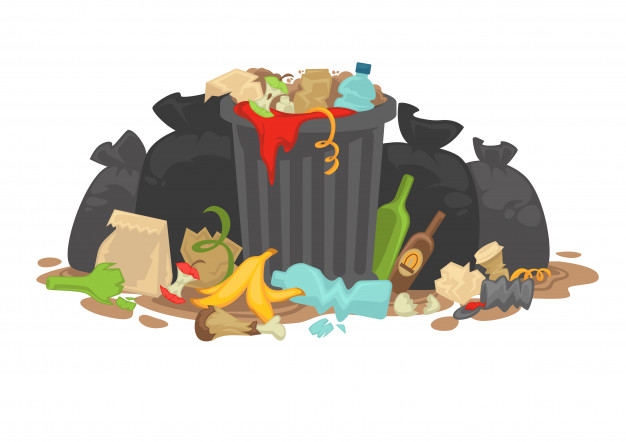 Q2. What do you mean by recyclable waste?Ans:- Recyclable waste is such waste which  is converted into raw materials and then new products are made from it.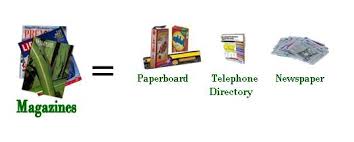 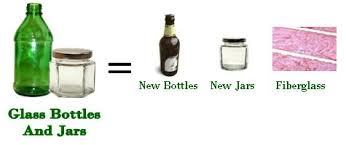 Q3. What is a dumping site?Ans: - A dumping site is a barren land where garbage is dumped.Q4. Write the different ways of disposing wastes?Ans: - Different ways of disposing wastes are:- Open Dumping:- In this process, waste is thrown in the open to decompose. It reacts with air, water and sunlight, but this method is very harmful.Sanitary land filling: - In this method deep pits are dug outside the cities. These pits are called landfills. The waste decomposes in the pits and becomes a part of the soil.Incineration:- When waste is burnt in big furnaces , it is called incineration. It causes air pollution due to release of smoke and heat. Q5. What do you mean by Bio-degradable wastes?Ans: - Bio-degradable waste is such waste which can be decomposed by soil bacteria. For example, vegetables and fruit peels, egg shells etc.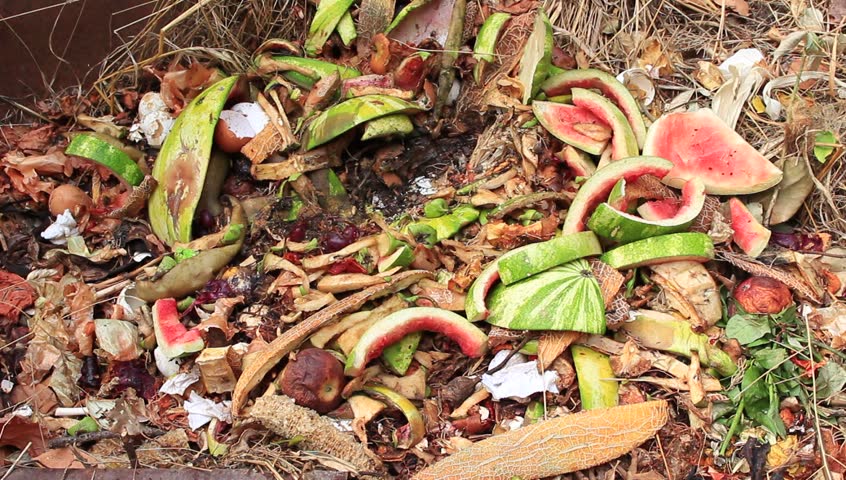 Q6. What do you mean by Non-Biodegradable?Ans. Non-Biodegradable waste is such a waste which cannot be decomposed by soil bacteria. For example, metal foils polythene, etc.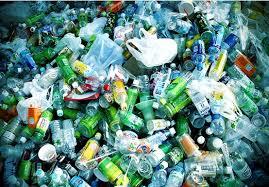 ATLASQ1. Major Rivers of the world?Ans:- Major Rivers of the world are:- Nile 		2. Amazon		  3. Ganges	   4. Mississippi River5 Yangtza	 6. Mekong River	       7. Volga River.Q2. Major Mountains of the world?Ans:-  Major Mountains of the world are:- Mount Everest      2.   Mount Blanc     3. Mount Elbert   4.  JoubkalQ3. Write Agricultural products of India?Ans:- Agricultural products of India are:-Rice          2.  Milk        3.  Buffalo meat     4. Wheat     5.  Mango      6.  Saffron     7 Cotton	       8.  Walnuts             9.  Spices.